OBS: - NÃO MODIFICAR O TAMANHO E AS CORES DA GRADE DE HORÁRIOS.          - EM CASO DE MESTRANDO OU DOUTORANDOS, MODIFICAR DE GRADUAÇÃO PARA MESTRADO OU DOUTORADO.          - SE OUVER ALGUM HORÁRIO A MAIS ESPECIFICO DE ALGUMA OUTRA ATIVIDADE NÃO ESQUECER DE FAZER LEGENDA DA MESMA.	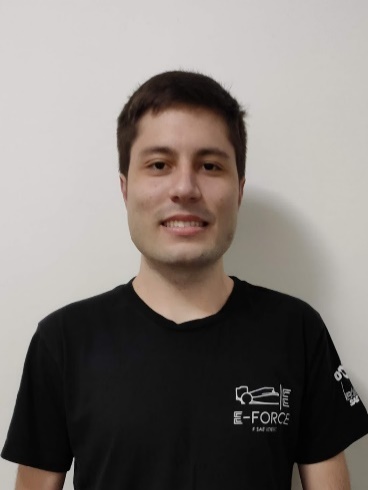 CENTRO DE CIÊNCIAS TECNOLÓGICAS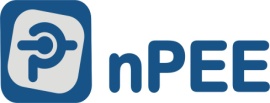 DEPARTAMENTO DE ENGENHARIA ELÉTRICACENTRO DE CIÊNCIAS TECNOLÓGICASDEPARTAMENTO DE ENGENHARIA ELÉTRICACENTRO DE CIÊNCIAS TECNOLÓGICASDEPARTAMENTO DE ENGENHARIA ELÉTRICACENTRO DE CIÊNCIAS TECNOLÓGICASDEPARTAMENTO DE ENGENHARIA ELÉTRICACENTRO DE CIÊNCIAS TECNOLÓGICASDEPARTAMENTO DE ENGENHARIA ELÉTRICACENTRO DE CIÊNCIAS TECNOLÓGICASDEPARTAMENTO DE ENGENHARIA ELÉTRICACENTRO DE CIÊNCIAS TECNOLÓGICASDEPARTAMENTO DE ENGENHARIA ELÉTRICACENTRO DE CIÊNCIAS TECNOLÓGICASDEPARTAMENTO DE ENGENHARIA ELÉTRICACENTRO DE CIÊNCIAS TECNOLÓGICASDEPARTAMENTO DE ENGENHARIA ELÉTRICANOME:Felipe SerpaFelipe SerpaFelipe SerpaFelipe SerpaORIENTADOR:ORIENTADOR:Sérgio Vidal Garcia OliveiraSérgio Vidal Garcia OliveiraCURSO:Mestrado Acadêmico em Engenharia ElétricaMestrado Acadêmico em Engenharia ElétricaMestrado Acadêmico em Engenharia ElétricaMestrado Acadêmico em Engenharia ElétricaMestrado Acadêmico em Engenharia ElétricaMestrado Acadêmico em Engenharia ElétricaMestrado Acadêmico em Engenharia ElétricaMestrado Acadêmico em Engenharia ElétricaPROJETO:Conversores CA-CC Trifásicos de Elevado Desempenho para Aplicações em Sistemas de RefrigeraçãoConversores CA-CC Trifásicos de Elevado Desempenho para Aplicações em Sistemas de RefrigeraçãoConversores CA-CC Trifásicos de Elevado Desempenho para Aplicações em Sistemas de RefrigeraçãoConversores CA-CC Trifásicos de Elevado Desempenho para Aplicações em Sistemas de RefrigeraçãoConversores CA-CC Trifásicos de Elevado Desempenho para Aplicações em Sistemas de RefrigeraçãoConversores CA-CC Trifásicos de Elevado Desempenho para Aplicações em Sistemas de RefrigeraçãoConversores CA-CC Trifásicos de Elevado Desempenho para Aplicações em Sistemas de RefrigeraçãoConversores CA-CC Trifásicos de Elevado Desempenho para Aplicações em Sistemas de RefrigeraçãoHORÁRIOSEGUNDASEGUNDATERÇAQUARTAQUINTAQUINTASEXTASEXTASÁBADO07:30 – 08:2008:20 – 09:10nPEEnPEEnPEE09:20 – 10:10nPEEnPEEnPEE10:10 – 11:00nPEEnPEEnPEE11:00 – 11:50nPEEnPEEnPEE11:50 – 12:4013:30 - 14:20MestradoMestradonPEEnPEEnPEEnPEEnPEE14:20 - 15:10MestradoMestradonPEEnPEEnPEEnPEEnPEE15:20 - 16:10MestradoMestradonPEEnPEEnPEEnPEEnPEE16:10 - 17:00MestradoMestradonPEEnPEEnPEEnPEEnPEE17:00 – 17:50nPEEnPEEnPEEnPEEnPEE18:10 - 19:00nPEEnPEE19:00 – 19:5019:50 – 20:4020:40 – 21:3021:30 – 22:20MestradoDisciplinas referente ao mestradonPEEHorário reservado para Pesquisa/ Trabalho